Diskutim rreth thirrjes 11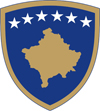 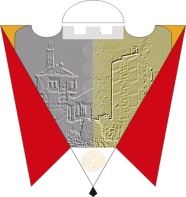 Republika e Kosovës                                                                                               Komuna e GjilanitRepublika Kosova                                                                                                    Opština GnjilaneRepublic of Kosovo                                                                                                  Municipality of Gjilan                                                                                                                          Gilan Belediyesi  Duke u bazuar në nenin 44 të Ligjit Nr.03/L-040 për Vetëqeverisjen Lokale, nenin 6 të UA (MAPL) Nr.02/2015 për mbajtjen e mbledhjeve të Kuvendit të Komunës, nenin 54 të Statutit të Komunës së Gjilanit, 01.Nr.016-126211 të datës 06.11.2014, me ndryshimet dhe plotësimet 01. 016-28448 të datës 22.03.2018, si dhe bazuar në kërkesën e 1/3 të anëtarëve të Kuvendit, thërras mbledhjen e jashtëzakonshme  të Kuvendit të Komunës së Gjilanit, me këtë: R E N D    P U N E Konstatimi i prezencës së anëtarëve të Kuvendit Diskutim rreth Thirrjes Publike të datës 08.04.2022 nga DKRSDebat për ndërhyrjen e ekzekutivit në procesin e ndarjes së bursaveRaporti financiar i Manifestimit “Flaka e Janarit 2022”Mbledhja e jashtëzakonshme e Kuvendit të Komunës së Gjilanit do të mbahet në sallën e mbledhjeve të Kuvendit të Komunës së Gjilanit, (ish objekti i gjykatës)  më 20.06.2022  në  ora 9:00.01.Nr.     60/ 2022    __					   Kryesuesi i KK GjilanGjilan, më 14.06.2022			                                     _____________________	                                                                                             /Arianit Sadiku/                                                          			    	                                 /	                                                                                     			    	                                  